ОБЩАЯ ИНФОРМАЦИЯ ПО УРОКУ3. БЛОЧНО-МОДУЛЬНОЕ ОПИСАНИЕ УРОКАКласс (укажите класс, к которому относится урок):5Место урока (по тематическому планированию ПРП)2 четверть, 7-й урок в теме «Обыкновенные дроби»Тема урокаОсновное свойство дроби. Сокращение дробейУровень изучения (укажите один или оба уровня изучения (базовый, углубленный), на которые рассчитан урок):базовыйТип урока (укажите тип урока):☐ урок освоения новых знаний и умений☐ урок-закрепление☐ урок-повторение☐ урок систематизации знаний и умений☐ урок развивающего контроля☐ комбинированный урок☐ другой (впишите)Планируемые результаты (по ПРП):Планируемые результаты (по ПРП):Личностные Трудовое воспитание:- установка на активное участие в решении практических задач математической направленностиЭстетическое воспитание:- способность к эмоциональному и эстетическому восприятию математических объектов, задач, решений, рассуждений.Ценности научного познания:- овладение языком математики.Физическое воспитание, формирование культуры здоровья и эмоционального благополучия:- сформированность навыка рефлексии, - признание своего права на ошибку и такого же права другого человека.Личностные результаты, обеспечивающие адаптацию обучающегося к изменяющимся условиям социальной и природной среды:- готовность к действиям в условиях неопределённости, повышение уровня своей компетентности через практическую деятельность, в том числе приобретать в совместной деятельности новые знания, навыки и компетенции;- необходимость в формировании новых знаний, осознавать дефициты собственных знаний и компетентностей;- способность осознавать стрессовую ситуацию, воспринимать стрессовую ситуацию как вызов, требующий контрмер, корректировать принимаемые решения и действия;- способность формировать опыт.Личностные Трудовое воспитание:- установка на активное участие в решении практических задач математической направленностиЭстетическое воспитание:- способность к эмоциональному и эстетическому восприятию математических объектов, задач, решений, рассуждений.Ценности научного познания:- овладение языком математики.Физическое воспитание, формирование культуры здоровья и эмоционального благополучия:- сформированность навыка рефлексии, - признание своего права на ошибку и такого же права другого человека.Личностные результаты, обеспечивающие адаптацию обучающегося к изменяющимся условиям социальной и природной среды:- готовность к действиям в условиях неопределённости, повышение уровня своей компетентности через практическую деятельность, в том числе приобретать в совместной деятельности новые знания, навыки и компетенции;- необходимость в формировании новых знаний, осознавать дефициты собственных знаний и компетентностей;- способность осознавать стрессовую ситуацию, воспринимать стрессовую ситуацию как вызов, требующий контрмер, корректировать принимаемые решения и действия;- способность формировать опыт.Метапредметные Универсальные познавательные- формулировать определения понятий; - выявлять математические закономерности, взаимосвязи в фактах, данных, наблюдениях;- приводить примеры; обосновывать собственные рассуждения;- формулировать вопросы, фиксирующие противоречие, проблему;- самостоятельно формулировать обобщения и выводы по результатам проведённого наблюдения, оценивать достоверность полученных результатов;- анализировать и интерпретировать информацию различных видов и форм представления;- оценивать надёжность информации по критериям, предложенным учителем.Универсальные коммуникативные- ясно, точно, грамотно выражать свою точку зрения, давать пояснения по ходу решения задачи, комментировать полученный результат;- в ходе обсуждения задавать вопросы по существу обсуждаемой темы, проблемы, решаемой задачи, высказывать идеи, нацеленные на поиск решения; сопоставлять свои суждения с суждениями других участников диалога; в корректной форме формулировать разногласия, свои возражения.- понимать и использовать преимущества командной и индивидуальной работы при решении учебных математических задач; принимать цель совместной деятельности, планировать организацию совместной работы, распределять виды работ, договариваться, обсуждать процесс и результат работы; обобщать мнения нескольких людей;- участвовать в групповых формах работы (обсуждения, обмен мнениями и др.); выполнять свою часть работы и координировать свои действия с другими членами команды.Универсальные регулятивные- выбирать способ решения с учётом имеющихся ресурсов и собственных возможностей, корректировать варианты решений с учётом новой информации.- владеть способами самопроверки, самоконтроля процесса и результата решения математической задачи;- вносить коррективы в деятельность на основе новых найденных ошибок;- оценивать соответствие результата деятельности поставленной цели и условиям, давать оценку приобретённому опыту.Метапредметные Универсальные познавательные- формулировать определения понятий; - выявлять математические закономерности, взаимосвязи в фактах, данных, наблюдениях;- приводить примеры; обосновывать собственные рассуждения;- формулировать вопросы, фиксирующие противоречие, проблему;- самостоятельно формулировать обобщения и выводы по результатам проведённого наблюдения, оценивать достоверность полученных результатов;- анализировать и интерпретировать информацию различных видов и форм представления;- оценивать надёжность информации по критериям, предложенным учителем.Универсальные коммуникативные- ясно, точно, грамотно выражать свою точку зрения, давать пояснения по ходу решения задачи, комментировать полученный результат;- в ходе обсуждения задавать вопросы по существу обсуждаемой темы, проблемы, решаемой задачи, высказывать идеи, нацеленные на поиск решения; сопоставлять свои суждения с суждениями других участников диалога; в корректной форме формулировать разногласия, свои возражения.- понимать и использовать преимущества командной и индивидуальной работы при решении учебных математических задач; принимать цель совместной деятельности, планировать организацию совместной работы, распределять виды работ, договариваться, обсуждать процесс и результат работы; обобщать мнения нескольких людей;- участвовать в групповых формах работы (обсуждения, обмен мнениями и др.); выполнять свою часть работы и координировать свои действия с другими членами команды.Универсальные регулятивные- выбирать способ решения с учётом имеющихся ресурсов и собственных возможностей, корректировать варианты решений с учётом новой информации.- владеть способами самопроверки, самоконтроля процесса и результата решения математической задачи;- вносить коррективы в деятельность на основе новых найденных ошибок;- оценивать соответствие результата деятельности поставленной цели и условиям, давать оценку приобретённому опыту.Предметные- понимать и правильно употреблять термины, связанные с обыкновенными дробями (основное свойство дроби); - использовать основное свойство дроби для сокращения дробей и приведения дроби к новому знаменателю.Предметные- понимать и правильно употреблять термины, связанные с обыкновенными дробями (основное свойство дроби); - использовать основное свойство дроби для сокращения дробей и приведения дроби к новому знаменателю.Ключевые слова (введите через запятую список ключевых слов, характеризующих урок): дроби, обыкновенные дроби, основное свойство дроби, сокращение дробей, приведение дробей к новому знаменателю, групповая работаКлючевые слова (введите через запятую список ключевых слов, характеризующих урок): дроби, обыкновенные дроби, основное свойство дроби, сокращение дробей, приведение дробей к новому знаменателю, групповая работаКраткое описание (введите аннотацию к уроку, укажите используемые материалы/оборудование/электронные образовательные ресурсы):Урок по предмету «Математика» для 5 класса по теме «Основное свойство дроби». Урок освоения новых знаний и умений.Формы организации работы обучающихся на уроке: фронтальная работа (устный опрос, обсуждение, беседа), групповая работа (работа в группах, в парах), индивидуальная работа (работа с заданиями, самопроверка).Используемые материалы/оборудование:- учебник, тетрадь- презентация- ПК, мультимедийный проектор, доска- раздаточный материал для группИспользуемые электронные образовательные ресурсы:- ЯКласс: https://www.yaklass.ru/p/matematika/5-klass/obyknovennye-drobi-13744 - интерактивная тетрадь:  https://edu.skysmart.ru Краткое описание (введите аннотацию к уроку, укажите используемые материалы/оборудование/электронные образовательные ресурсы):Урок по предмету «Математика» для 5 класса по теме «Основное свойство дроби». Урок освоения новых знаний и умений.Формы организации работы обучающихся на уроке: фронтальная работа (устный опрос, обсуждение, беседа), групповая работа (работа в группах, в парах), индивидуальная работа (работа с заданиями, самопроверка).Используемые материалы/оборудование:- учебник, тетрадь- презентация- ПК, мультимедийный проектор, доска- раздаточный материал для группИспользуемые электронные образовательные ресурсы:- ЯКласс: https://www.yaklass.ru/p/matematika/5-klass/obyknovennye-drobi-13744 - интерактивная тетрадь:  https://edu.skysmart.ru БЛОК 1. Вхождение в тему урока и создание условий для осознанного восприятия нового материалаЭтап 1.1. Мотивирование на учебную деятельностьУкажите формы организации учебной деятельности на данном этапе урока. Опишите конкретную учебную установку, вопрос, задание, интересный факт, которые мотивируют мыслительную деятельность школьника (это интересно/знаешь ли ты, что)(фронтальная работа) Учитель приветствует учащихся, создает эмоциональный настрой.Первую в школе все изучают,Ну а второй из двустволки стреляют,Третью исполнят нам два барабана,Иль каблуки отобьют её рьяно.О чём идёт речь в загадке? (дробь)Да, сегодня на уроке мы продолжаем работать с обыкновенными дробями.Этап 1.2. Актуализация опорных знанийУкажите формы организации учебной деятельности и учебные задания для актуализации опорных знаний, необходимых для изучения новогоУчитель работает с учащимися по актуализации знаний об обыкновенных дробях (фронтальная работа):  кроссворд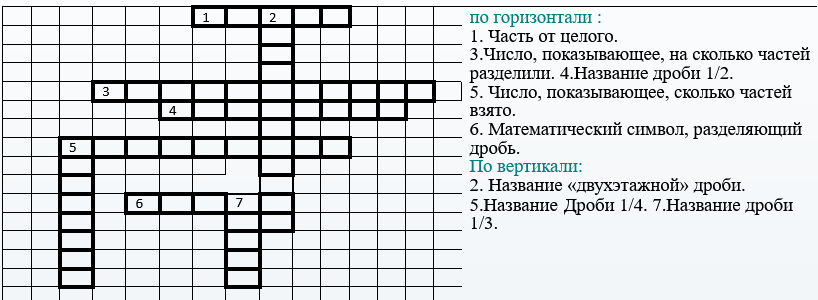 Планируемые результаты:личностные:- овладение языком математикиметапредметные:- формулировать определения понятий; - интерпретировать информацию различных форм представленияпредметные:- понимать и правильно употреблять термины, связанные с обыкновенными дробямиКак справились с домашним заданием? (д/з на образоват. платформе ЯКласс). В чём были затруднения? (разбор заданий при необходимости)Задание 1. Петя, собираясь сегодня в школу, забыл часы (и даже телефон!) дома. Он боялся опоздать в школу и спросил у Васи и Лены, сколько осталось времени до звонка на первый урок. Вася ответил, что осталось  часа, а Лена сказала, что  часа. Петя решил, что Вася назвал меньшее время и поспешил в школу. Как вы думаете, ребята говорили о разных временных интервалах?Что нам необходимо знать о дробях, чтобы выполнить задание 1? (для этого необходимо найти свойство для дробей, которое позволит представлять их в удобном для сравнения виде)Планируемые результаты:личностные:- установка на активное участие в решении задач математической направленности- овладение языком математики- необходимость в формировании новых знаний, осознавать дефициты собственных знаний и компетентностей.метапредметные:Универсальные познавательные- выявлять математические закономерности в фактах, данных, наблюдениях;- формулировать вопросы, фиксирующие проблемуУниверсальные коммуникативные- ясно, точно, грамотно выражать свою точку зрения, давать пояснения по ходу решения задачи;- в ходе обсуждения задавать вопросы по существу решаемой задачи, высказывать идеи, нацеленные на поиск решения; предметные:- понимать и правильно употреблять термины, связанные с обыкновенными дробямиЭтап 1.3. ЦелеполаганиеНазовите цель (стратегия успеха): ты узнаешь, ты научишьсяИз поставленных вопросов формулируется цель урока: узнать основное свойство дроби и научиться его применять.БЛОК 2. Освоение нового материалаЭтап 2.1. Осуществление учебных действий по освоению нового материалаУкажите формы организации учебной деятельности, включая самостоятельную учебную деятельность учащихся (изучаем новое/открываем новое). Приведите учебные задания для самостоятельной работы с учебником, электронными образовательными материалам (рекомендуется обратить внимание учеников на необходимость двукратного прочтения, просмотра, прослушивания материала. 1) на общее понимание и мотивацию 2) на детали). Приведите задания по составлению плана, тезисов, резюме, аннотации, презентаций; по наблюдению за процессами, их объяснением, проведению эксперимента и интерпретации результатов, по построению гипотезы на основе анализа имеющихся данных и т.д.Учитель предлагает учащимся поработать в группах (групповая форма работы). Каждая группа получает задание (задание 2):Группа 11. Закрасьте (2 ученика работают с кругом, 2 – с квадратом):  круга;     круга; квадрата;    квадрата;2. Используя полученные рисунки, сравните дроби:     и   ;     и   .3. Как можно получить из дроби      дробь ?  Сделайте вывод.4. Как можно получить из дроби    дробь  ?   Сделайте вывод.5.Зайдите на образовательную платформу ЯКласс и изучите теоретический материал по теме «Основное свойство дроби. Сокращение и расширение дробей» (https://www.yaklass.ru/p/matematika/5-klass/obyknovennye-drobi-13744/osnovnoe-svoistvo-drobi-sokrashchenie-i-rasshirenie-drobei-13673/re-dfc232d1-9092-4dbd-8daf-f9215c789fab) и запишите в тетради:6. Заполните пропуски:      а) = ;      б)    ;        .Задания для групп 2, 3 аналогичныеУчитель комментирует, что «расширение дробей» (термин используется на ресурсе ЯКласс) – это приведение дроби к новому знаменателю.Учитель предлагает группам объяснить решение №6 в задании 2 для групп.Планируемые результаты:личностные:- ответственное отношение к учению;- готовность и способность обучающихся к саморазвитию и самообразованию;- овладение языком математики- готовность к действиям в условиях неопределённости, повышение уровня своей компетентности через практическую деятельность, в т.ч. приобретать в совместной деятельности новые знания, навыки и компетенции;- необходимость в формировании новых знаний, осознавать дефициты собственных знаний и компетентностей;- способность формировать опыт.метапредметные:- формулировать определения понятий; - выявлять математические закономерности, взаимосвязи в данных, наблюдениях;- приводить примеры; обосновывать собственные рассуждения;- самостоятельно формулировать обобщения и выводы по результатам проведённого наблюдения;- ясно, точно, грамотно выражать свою точку зрения, давать пояснения по ходу решения задачи, комментировать полученный результат;понимать и использовать преимущества командной и индивидуальной работы при решении учебных математических задач;- участвовать в групповых формах работы (обсуждения, обмен мнениями и др.); выполнять свою часть работы и координировать свои действия с другими членами команды.предметные:- понимать и правильно употреблять термины, связанные с обыкновенными дробями (основное свойство дроби);- использовать основное свойство дроби для сокращения дробей и приведения дроби к новому знаменателю.Этап 2.2. Проверка первичного усвоения Укажите виды учебной деятельности, используйте соответствующие методические приемы. (Сформулируйте/Изложите факты/Проверьте себя/Дайте определение понятию/Установите, что (где, когда)/Сформулируйте главное (тезис, мысль, правило, закон)(индивидуальная работа) Задание 3.   Восстановите запись:      Пример:  а)            б)             в)              г)  =   =  =  = Сформулируйте свойство, которое вы применяли.Планируемые результаты:личностные:- признание своего права на ошибку и такого же права другого человека.- готовность к действиям в условиях неопределённости, повышение уровня своей компетентности через практическую деятельность;- необходимость в формировании новых знаний, осознавать дефициты собственных знаний и компетентностей;- способность формировать опыт.метапредметные:- выбирать способ решения с учётом имеющихся ресурсов и собственных возможностей, корректировать варианты решений с учётом новой информации.- владеть способами самопроверки, самоконтроля процесса и результата решения математической задачи;- вносить коррективы в деятельность на основе новых найденных ошибок.предметные:- использовать основное свойство дроби для сокращения дробей и приведения дроби к новому знаменателюБЛОК 3. Применение изученного материалаЭтап 3.1. Применение знаний, в том числе в новых ситуацияхУкажите формы организации соответствующего этапа урока. Предложите виды деятельности (решение задач, выполнение заданий, выполнение лабораторных работ, выполнение работ практикума, проведение исследовательского эксперимента, моделирование и конструирование и пр.), используйте соответствующие методические приемы(используй правило/закон/формулу/теорию/идею/принцип и т.д.; докажите истинность/ложность утверждения и т.д.; аргументируйте собственное мнение; выполните задание; решите задачу; выполните/сделайте практическую/лабораторную работу и т.д.). (работа в парах) Учитель предлагает учащимся поработать над заданиями по отработке применения основного свойства дроби на ресурсе ЯКлассПланируемые результаты:личностные:- готовность к действиям в условиях неопределённости, повышение уровня своей компетентности через практическую деятельность, в т.ч. приобретать в совместной деятельности новые знания, навыки и компетенции;- необходимость в формировании новых знаний, осознавать дефициты собственных знаний и компетентностей;- способность формировать опыт.метапредметные:- выбирать способ решения с учётом имеющихся ресурсов и собственных возможностей, корректировать варианты решений с учётом новой информации.- владеть способами самопроверки, самоконтроля процесса и результата решения математической задачи;- вносить коррективы в деятельность на основе новых найденных ошибок.предметные:- использовать основное свойство дроби для сокращения дробей и приведения дроби к новому знаменателюЭтап 3.2. Выполнение межпредметных заданий и заданий из реальной жизниПодберите соответствующие учебные задания(фронтальная работа): учитель возвращается к заданию 1, вызвавшему затруднение в начале урока, и просит учащихся выполнить его.Предлагает сформулировать свойство, которое использовали для выполнения задания.Этап 3.3. Выполнение заданий в формате ГИА (ОГЭ, ЕГЭ)Подберите соответствующие учебные заданияСамостоятельная работа (по вариантам): решение заданий с портала «Решу ВПР» (в ОГЭ данная тема идёт вместе с действиями с обыкновенными дробями, что учащиеся ещё не изучали, поэтому взяты задания из ВПР)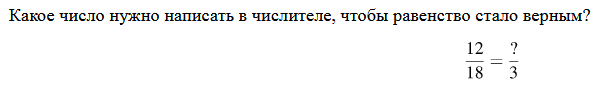 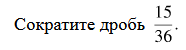 Планируемые результаты:личностные:- признание своего права на ошибку и такого же права другого человека.- готовность к действиям в условиях неопределённости, повышение уровня своей компетентности через практическую деятельность;- необходимость в формировании новых знаний, осознавать дефициты собственных знаний и компетентностей;- способность формировать опыт.метапредметные:- выбирать способ решения с учётом имеющихся ресурсов и собственных возможностей, корректировать варианты решений с учётом новой информации.- владеть способами самопроверки, самоконтроля процесса и результата решения математической задачи;- вносить коррективы в деятельность на основе новых найденных ошибок.предметные:- использовать основное свойство дроби для сокращения дробей и приведения дроби к новому знаменателюЭтап 3.4. Развитие функциональной грамотностиПодберите соответствующие учебные заданияЗадание 4 (матем.грамотность).  Поясните с помощью часов, почему 2/3  = 40/60;   1/6  = 10/60;   5/6 = 10/12 = 50/60.+ работа с текстом на платформе ЯКласс – читательская грамотность + естественно-научная грамотность на этапе рефлексииЭтап 3.5. Систематизация знаний и уменийПодберите учебные задания на выявление связи изученной на уроке темы с освоенным ранее материалом/другими предметами(индивидуальная работа):   Задание 5. Выполните задания и проверьте с образцом1. Приведите дроби  и   к знаменателю 150.2. Сократите дроби:  и .3. Заполните пропуски:  =   = (групповая работа: взаимопроверка в парах). После выполнения обмениваетесь тетрадями с соседом по парте и проверяете друг друга. Для проверки правильные ответы написаны заранее на обратной стороне доски.Планируемые результаты:личностные:- сформированность навыка рефлексии, - признание своего права на ошибку и такого же права другого человека,- способность формировать опыт.метапредметные:- владеть способами самопроверки, самоконтроля процесса и результата решения математической задачи;- вносить коррективы в деятельность на основе новых найденных ошибок;предметные:- понимать и правильно употреблять термины, связанные с обыкновенными дробями (основное свойство дроби);- использовать основное свойство дроби для сокращения дробей и приведения дроби к новому знаменателюБЛОК 4. Проверка приобретенных знаний, умений и навыковЭтап 4.1. Диагностика/самодиагностикаУкажите формы организации и поддержки самостоятельной учебной деятельности ученика, критерии оцениванияК каждому заданию на уроке формируются четкие критерии, по которым учащиеся могут сами объективно оценить результат своей работыБЛОК 5. Подведение итогов, домашнее заданиеЭтап 5.1. РефлексияВведите рекомендации для учителя по организации в классе рефлексии по достигнутым либо недостигнутым образовательным результатамОцените свою деятельность на уроке:Пояснения:Этап 5.2. Домашнее заданиеВведите рекомендации по домашнему заданию.Домашнее задание сформировано в интерактивной тетради https://edu.skysmart.ru/